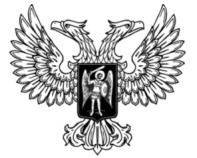 ДонецкАЯ НароднАЯ РеспубликАЗАКОНО ВНЕСЕНИИ ИЗМЕНЕНИЙ В СТАТЬИ 1 И 14 ЗАКОНА ДОНЕЦКОЙ НАРОДНОЙ РЕСПУБЛИКИ «ОБ ОБРАЗОВАНИИ НА ТЕРРИТОРИИ ДОНЕЦКОЙ НАРОДНОЙ РЕСПУБЛИКИ ГОРОДСКИХ И МУНИЦИПАЛЬНЫХ ОКРУГОВ, УСТАНОВЛЕНИИ ИХ ГРАНИЦ»Принят Постановлением Народного Совета 13 октября 2023 годаСтатья 1Внести в Закон Донецкой Народной Республики от 31 марта 2023 года 
№ 438-IIНС «Об образовании на территории Донецкой Народной Республики городских и муниципальных округов, установлении их границ» 
(опубликован на официальном сайте Главы Донецкой Народной Республики 
6 апреля 2023 года) следующие изменения:1) статью 1 изложить в следующей редакции:«Статья 1Образовать на территории Донецкой Народной Республики следующие городские округа:1) городской округ Горловка (административный центр – город Горловка);2) городской округ Дебальцево (административный центр – город Дебальцево);3) городской округ Докучаевск (административный центр – город Докучаевск);4) городской округ Донецк (административный центр – город Донецк);5) городской округ Енакиево (административный центр – город Енакиево);6) городской округ Иловайск (административный центр – город Иловайск);7) городской округ Краматорск (административный центр – город Краматорск);8) городской округ Макеевка (административный центр – город Макеевка);9) городской округ Мариуполь (административный центр – город Мариуполь);10) городской округ Снежное (административный центр – город Снежное);11) городской округ Торез (административный центр – город Торез);12) городской округ Харцызск (административный центр – город Харцызск).»;2) статью 14 изложить в следующей редакции:«Статья 14Образовать на территории Донецкой Народной Республики следующие муниципальные округа: 1) Александровский муниципальный округ (административный центр – поселок городского типа Александровка);2) Амвросиевский муниципальный округ (административный центр – город Амвросиевка);3) Артемовский муниципальный округ (административный центр – город Артемовск);4) Великоновоселковский муниципальный округ (административный центр – поселок городского типа Великая Новоселка);5) Волновахский муниципальный округ (административный центр – город Волноваха);6) Володарский муниципальный округ (административный центр – поселок городского типа Володарское);7) Добропольский муниципальный округ (административный центр – город Доброполье);8) Константиновский муниципальный округ (административный центр – город Константиновка);9) Красноармейский муниципальный округ (административный центр – город Красноармейск);10) Краснолиманский муниципальный округ (административный центр – город Красный Лиман);11) Кураховский муниципальный округ (административный центр – город Курахово);12) Новоазовский муниципальный округ (административный центр – город Новоазовск);13) Мангушский муниципальный округ (административный центр – поселок городского типа Мангуш);14) Славянский муниципальный округ (административный центр – город Славянск);15) Старобешевский муниципальный округ (административный центр – поселок городского типа Старобешево);16) Тельмановский муниципальный округ (административный центр – поселок городского типа Тельманово);17) Шахтерский муниципальный округ (административный центр – город Шахтерск);18) Ясиноватский муниципальный округ (административный центр – город Ясиноватая).».Статья 2Настоящий Закон вступает в силу со дня его официального опубликования и распространяет свое действие на правоотношения, возникшие 
с 11 сентября 2023 года.ГлаваДонецкой Народной Республики					Д.В. Пушилинг. Донецк13 октября 2023 года№ 13-РЗ